МУНИЦИПАЛЬНОЕ ОБРАЗОВАНИЕ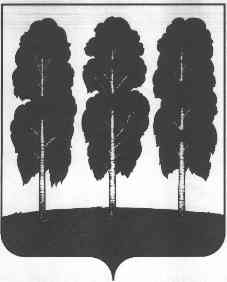 БЕРЕЗОВСКИЙ РАЙОНХанты-Мансийский автономный округ – ЮграАДМИНИСТРАЦИЯ БЕРЕЗОВСКОГО РАЙОНАКОМИТЕТ ПО ФИНАНСАМ ______________________________________________________________________628140, ул. Астраханцева, 54, пгт. Березово,							тел/факс 8(34674)-2-19-68Ханты-Мансийский автономный округ – Югра								2-17-52Тюменская область											2-24-44										             E-mail: komfin@berezovo.ru______________________________________________________________________ПРИКАЗ  “ 10 ” апреля 2018г.                                                                                                 №  21«О внесении изменений в приказ Комитета по финансам администрации Березовского района № 2 от 11.01.2017 года «О наделении полномочиями главного администратора доходов бюджета Березовского района»            В соответствии с приказом Министерства финансов от 01.07.2013 № 65н «Об утверждении указаний о порядке применения бюджетной классификации Российской Федерации»  п р и к а з ы в а ю:В приложении к приказу № 2 от 11.01.2017г. «Перечень кодов бюджетной классификации» добавить строку:050 2 02 25497 05 0000 151 – Субсидии бюджетам муниципальных районов на реализацию мероприятий по обеспечению жильем молодых семей.Настоящий Приказ вступает в силу с даты его подписания и распространяет свое действие на правоотношения, возникшие с 1 января 2018 года.Председатель  Комитета по финансам                                               С.В. УшароваИсполнитель: Кривых Т.В.